Структурное подразделение «Детский сад «Аленький цветочек» МБДОУ «Детский сад «Планета детства» комбинированного вида»Познавательно-речевой проект«В целом мире торжество - наступило Рождество».Подготовила: музыкальный руководитель Фетхуллова О.В.р.п Комсомольский 2023гПроект«В целом мире торжество - наступило Рождество».Тип проекта: краткосрочный, познавательно – речевой, творческийУчастники проекта: педагоги, дети старшей  группыХарактер участия: активная деятельность детей.АктуальностьМир прекрасен своей гармонией, и познание его маленьким человеком также должно быть гармонично. Понятие о нравственности, причастность к исторической, культурной традиции своего народа, умение построить отношения с окружающими, тяга к познанию и творчеству, душевный отклик искусству – эти важнейшие аспекты внутреннего мира, соприкасаясь и взаимодействуя, формируют личность с позитивным взглядом на жизнь. Откуда же возьмется этот позитив? От гармонии, которую воспримет ребенок, от красоты, на которой будет сосредоточено его внимание, от того светлого, жизнеутверждающего начала, которым проникнут мир и лучшие произведения искусства. Настроенный на эту волну, ребенок и сам потянется к совершенствованию, оздоровлению себя, чтобы гармонично вписаться в этот прекрасный мир.Цель проекта:Повысить эффективность духовно-нравственного воспитания, через приобщения дошкольников к основам православной культуры.Задачи:Приобщить ребенка к истокам православной культуры через сопричастие к церковным праздникам и восстановлениям традиций русского народа.Способствовать становлению духовно-нравственных ценностей на основе познания и раскрытия значения православных праздников.Познакомить детей с историей возникновения праздника Рождества Христова.Воспитывать у детей чувства причастности к русской культуре, обществу, которое дорожит своим прошлым, как достоянием.Воспитывать у детей доброту, милосердие, сострадание ко всему живому на земле.Реализация проекта.ПрилКонспект ООД «РождествоХристово» старшая группаПрограммное содержание:1. Закрепить с детьми знания о зимних праздниках (новый год, рождество, крещение, колядки); об их главных символах и о подготовке к празднику. Закрепить знания детей о зиме, зимних месяцах.2. Вызвать у детей интерес к общению, активное участие в беседе.3.Обогащать словарный запас детей (канун, сочельник).4.Создать радостное настроение для детей.Материал: Загадка о зиме.Ход- Ребята, я знаю, что вы очень любите разгадывать загадки. Хотите, я вам загадаю загадку.Наступили холодаДлинноухий зайка серыйОбернулся зайкой белым.Перестал медведь реветьВ спячку впал в бору медведь.Кто скажет, кто знает,Когда это бывает?(Зимой.)- Правильно.- А назовите мне все зимние месяцы. (Декабрь, январь, февраль.)- А вам нравится зима? Чем она вам нравится?- Какие праздники мы с вами отмечаем зимой? (Новый год, рождество.)- Это большие праздники которые мы с вами отмечаем зимой.- А еще есть небольшие зимние праздники. Кто знает? (Крещение, колядки.)- Что многие люди делают на крещение? (Окунаются в прорубь.)- Для чего они это делают?- А ещё есть праздник, в этот день приходят гости наряженные, с песнями, танцами. Кто знает, как он называется? (Колядки.)- А как называют людей, которые приходят? (Колядовщики.)- А для чего они приходят? (Поздравляют, желают здоровья и счастья.)- Давайте с вами вспомним про наш любимый праздник Новый год.- Что происходит у вас дома перед празднованием Нового года? (Наряжают елку, покупают подарки, готовят разные блюда.)- К этому празднику готовится вся семья.- Поэтому как можно назвать этот праздник? (Семейный.)- Что является главным символом Нового года? (Елка.)- Мы с вами поговорили про Новый год, а какой еще праздник мы празднуем зимой? (Рождество.)- Какого числа отмечают этот праздник? (7 января.)- Послушайте, само слово Рождество говорит, о том, что кто - то родился. Рождество - это день рождения Иисуса Христа. Почти 2000 лет назад в этот день родился мальчик, которому дали имя Иисус. С тех пор люди и празднуют его день рождения.- А вы знаете, почему празднуют все люди на всей Земле именно его день рождения?- Потому что родился не простой человек, а родился сын божий, спаситель, чтобы помогать людям, спасать их жизнь от жадности, вражды и смерти. Вот почему празднуется этот праздник, как рождество Христово.Праздник Рождества всегда несет с собой радость и веселье. К Рождеству всегда люди начинают готовиться заранее. Покупают или изготавливают своими руками подарки, готовят угощения, разучивают песни, стихи, разные игры.- Ребята, а как вы думаете, что является символами Рождества? (Елка.)- Посмотрите, у меня на картинке изображены две ёлочки. Одна из них Новогодняя, а другая Рождественская.- Как вы думаете, какая из них Рождественская?- Чем они отличаются?- А посмотрите, какие еще символы Рождества существуют. (Иллюстрации с изображением колокольчиков, веночка рождественского.)- Как вы думаете, куда их нужно, вешать и для чего он нужны?- Это обереги, и они оберегают дома и людей от злых духов и вешают их на дверь.- Ребята, хотите, я вам расскажу, про главный символ рождества?- Никто его не знает? Но все наверно видели.- Главным символом Рождества является ангел? Он всегда приносит людям хорошие вести.- А как вы думаете, как изображали ангелов?- Обычно их изображали как приятного ребенка с крылышками за спиной.- А какое лицо должно быть у ангела? (Доброе, радостное.)На этом наше занятие подошло к концу.Скажите, что больше всего вам запомнилось, понравилось? Про какой праздник мы с вами говорили?Рождественская сказка.«Рождество Христово»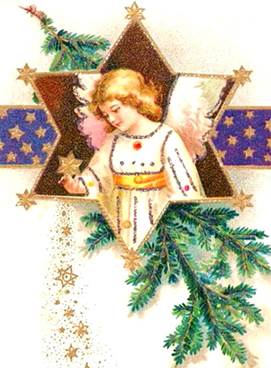  Был тихий предрождественский вечер. Первые звёздочки уже начали загораться на небосводе. Маленькая Анна сидела одна в своей комнате и мастерила открытку в подарок для своей мамочки. Ах, как жаль, что Анна была ещё маленькая и могла подарить маме только вот эту открытку. А если бы она была взрослой, смогла бы она подарить маме то, в чём та больше всего нуждалась? Смогла бы, если даже доктор, господин Филипп уже просто молча качал головой?
Мамочке больше всего на свете нужно было здоровье. Здоровье, чтобы наконец-то встать с кровати и, как в прошлом году, взяв Анну за руку, пойти на прогулку. Девочка помнила, как они все, вместе с папой, строили снеговика, как играли в снежки, как весело смеялась мама. А сейчас она просто грустно улыбается и целует Анну в лоб. Она даже не может подняться с кровати, чтобы подойти к окну и увидеть замечательный рождественский снегопад. Такого прекрасного снегопада на Рождество Анна ещё никогда не видела! Белые хлопья снега медленно плывут по воздуху. Всё вокруг, деревья, дома, улица кажется серебряным в свете фонарей. Анна посмотрела на небо, на первые звёздочки, и вдруг ей в голову пришла мысль. Сегодня же канун Рождества! А это значит, что можно загадать желание. Все знают, что желания, загаданные на Рождество, сбываются. Нужно только выбрать звёздочку, загадать желание и ждать. Вот только мамочка не может даже подойти к окну. Ах, вот бы подарить маме такую звёздочку, которая смогла бы исполнить её желание! А Анна точно знала, какое желание загадала бы мама. Только вчера она спрашивала маму о том, чего бы та хотела больше всего на свете. И мамочка, конечно, ответила, что хотела бы снова быть здоровой.
Анна открыла окно, подняла голову к небу, выбрала на нём самую красивую звёздочку и попросила:
- Звёздочка, моя милая, звёздочка, не могла бы ты спуститься, пожалуйста, вниз? Я вложу тебя в открытку, которую сделала для мамочки. Я так хочу, чтобы моя мама могла загадать желание, а она не может даже встать и подойти к окну.
И тут произошло чудо. Маленькая золотистая звёздочка стала спускаться всё ниже и ниже, вот она уже подлетела совсем близко к окну. Анна протянула ладошку, и звёздочка приземлилась на неё. Она сверкала и искрилась, и казалась гораздо ярче, чем когда была наверху, особенно на фоне серебристо- - Спасибо, звёздочка, — произнесла девочка.
Она очень осторожно вложила звёздочку в открытку и пошла в комнату своей мамочки. Анна тихонько постучала в дверь, затем заглянула и, увидев, что мама ещё не спит, зашла в комнату.
- Мамочка, я пришла пожелать тебе счастливого Рождества и отдать подарок. Он не простой, волшебный. Это маленькая звёздочка, но она может исполнить твоё желание. Оно обязательно сбудется.
Мама улыбнулась Анне и открыла открытку. Звёздочка сверкала и переливалась в полутёмной комнате.
- Какая она прекрасная! – произнесла мама, — Может лучше, пусть она исполнит какое-нибудь твоё желание?
- Нет, мамочка, твоё желание гораздо важнее. Да и у меня тоже, всего одно желание. Я очень-очень хочу, чтобы ты была здорова, — ответила девочка.
- Спасибо, моя малышка, — улыбнулась мама, — Я тоже очень хочу поправиться. Как думаешь, по силам такое нашей звёздочке?
Потом она посмотрела на звёздочку и снова улыбнулась. Звёздочка сверкнула ещё раз и погасла.
- Погасла, — грустно сказала Анна.
- Но мы ведь успели загадать желание, не переживай, — ласково произнесла мама, — Ну а теперь иди спать, уже поздно, завтра Рождество.
Анна поцеловала и обняла мамочку и ушла спать.
А утром случилось чудо! Первое, что услышала Анна, когда проснулась, был мамин смех. Девочка не поверила своим ушам. Она вскочила с кровати и, что есть сил, побежала в мамину комнату. Мама сидела в кровати, пила чай, разговаривала и смеялась, как прежде. Рядом с ней стояли папа и доктор Филипп. Доктор снова молчал и качал головой. Но в этот раз он улыбался.
- Маме стало лучше, — произнёс папа и нежно обнял Анну.
- С Рождеством, мамочка, папочка. с Рождеством, дядя Филипп! – радостно закричала девочка, обнимая маму, — Звёздочка, она исполнила наше желание! Я знала!
А мама смеялась и плакала, и ничего не могла сказать.
Позже, после завтрака, они помогли маме встать и одеться, а затем все вместе пошли на улицу. Там Анна с папой слепили снеговика, а затем бегали, дурачились и валялись в снегу. А мама смотрела на них, оперившись на руку доктора, и улыбалась. Самой своей красивой улыбкой. И она больше не была грустной. Доктор сказал, что маме понадобиться ещё несколько дней, чтобы окончательно окрепнуть. Он и сам не мог поверить в то, что произошло. Это было чудо. Чудо, которое было невозможно описать с медицинской точки зрения. Это и понятно, ведь ни в одном умном медицинском справочнике лекарственных средств вы не найдёте звёздочки, исполняющей желание.

С Рождеством вас! И не важно, когда вы его отмечаете. Главное, чтобы в вашем сердце жила любовь. Большого вам здоровья!Беседа: «Рождество»Самый почитаемый праздник Рождества Христова принято отмечать вплоть до Крещения (18 января). Период этот называют Святками, то есть, дни эти святы. В рождественскую ночь во всех храмах совершается Божественная Литургия. Верующие собираются, чтобы вместе с Ангелами на небесах славить воплотившегося Спасителя миру. Ставят свечки перед иконами и подают заздравные записки. Существует мнение, что именно этот праздник наиболее глубоко воспринимают маленькие дети, поэтому родители также берут их с собой на службу.То, как празднуется рождество теперь, немного отличается от древних традиций. В старину в Святки по домам ходили христославы или славильщики. Они пели колядки, а хозяева щедро одаривали певцов. Сегодня эта красивая традиция возвращается. Подготовьте мешочки со сладостями, которые вы подарите тем, кто принесет в ваш дом радостную весть о рождении Христа.В эти дни принято ходить в гости к родителям, а также крестникам к крестным. Люди обмениваются подарками, ведут беседы за богато накрытым столом. Традиционно, подарки должны иметь духовное содержание. Это может быть Библия, книги духовного содержания, иконы. Но нет особых предостережений к тому, что человек может приготовить подарок более светского содержания.Рождественские народные гулянья во многом напоминают веселье в Масленицу. Только вместо блинов людей угощают праздничной коврижкой, а вместо того, чтобы водить хороводы, поют колядки. А вечера принято проводить дома, у вертепа и наряженной елочки, вести приятные беседы, читать детям сказки, рассказывать им о том, как отмечают рождество в других странах, и, конечно же, попивать горячий чай.Хотя в храмах Таинство Крещения совершается во все, за малым исключением, дни года, стать членом Церкви в Рождество особо трогательно. Также очень полезно для души участие в богослужениях, которые совершаются во все дни от Рождества до Крещения. В Святки не принято выполнять тяжелую работу, если только она не связана с профессиональной деятельностью. Это время ликования и отдыха для тела и для души.Если у человека есть возможность, хорошо было бы пожертвовать деньгами или продуктами больнице, дому престарелых, детскому приюту, просто обделенному судьбой человеку. Раньше на Руси в богатых домах к Рождеству специально накрывали стол для нищих и ждали тех как особых гостей, потому что так исполняли заповедь Христову о любви бескорыстной.Беседа: « Святочные посиделки».Рождество Христово – один из самых главных христианских праздников. В нашу жизнь Рождество «вернулось» совсем недавно. Давайте мы сегодня отпразднуем Рождество, как встречали его много лет до нас…У нас ещё стоит елка. А это - свеча. Рождественская свеча – символ домашнего очага. Много лет назад, когда в каждом доме был очаг, с сочельника (день перед Рождеством) все следующие 12 дней и ночей в очаге горело рождественское полено. Теперь очагов нет, полено заменили свечи.Рождество издавна сопровождалось красочными народными обычаями. 12 дней с 7 по 19 января – это время зимних святок на Руси. Колядки, хождение со звездой, ряжение, зимние забавы, посиделки, гадания всем этим сопровождался праздник святки.КОЛЯДКИ – специальные песни с пожеланиями богатого урожая, здоровья, согласия в семье. Мало, кто знает сейчас эти песни. Я предлагаю вам, выучить несколько колядок, они нам ещё пригодятся.Сеем, сеем, посеваем,С Рождеством вас поздравляем!- Открывайте сундучки,Доставайте пятачки!- Открывайте крынки,Подавайте полтинники!- Ты нас будешь дарить –Мы будем хвалить,- Ане будешь дарить-Мы будем корить.- Коляда! Коляда!Подавай пирога.Маленький мальчик сел на диванчик.Диванчик хрупь – гони рубь.За привет, за угощенье,Все примите поздравленье.Сеем, сеем, посеваем,С новым годом поздравляем!Счастье будет вам горой!Урожая воз большой!Колядующие разбрасывали по дому овес, пшеницу, желая богатства, плодородия. А хозяева одаривали, угощали гостей.Непременными участниками рождественских праздников были РЯЖЕНЫЕ. Рядились в медведей, стариков, чертями, петрушками. Ряженым дозволялось пошалить в разумных пределах, конечно же.А на свежем воздухе любили устраивать ЗИМНИЕ ЗАБАВЫ наши предки. Это и катания на санях с горы, метание снежков, петушиные бои на льду, перетягивание каната и др.Когда же наступал вечер, все девушки отправлялись на ПОСИДЕЛКИ. Они вскладчину снимали избу, где долгими зимними вечерами, пряли, вышивали, вязали. И обязательно пели.Святки – это особое время. Издавна на святках занимаются гаданием. Гадание – опасная игра, всегда есть риск  встретиться с какой-нибудь нечистью. Но на святках риск значительно меньше. Во время святок различают «святые вечера» (7 по 13 января) для весёлых смешных гаданий – и «страшные вечера» (14 – 19 января) – для опасных, рискованных. Самыми верными считаются гадания на Васильев вечер – канун 14 января, т. е. на старый Новый год.Все эти обычаи дошли и до наших дней. К вам в дом, наверняка, эти дни стучатся знакомые, друзья, просто посторонние люди.Сегодня колядкам не придают такого большого значения, как в старину. Теперь это детская забава или возможность для розыгрышей.ДатаМероприятие09.01.2023Беседы «Рождество Христово», «Святочные посиделки»17.01.2023Просмотр  фильма для детей «Рождество Христово»Чтение Рождественской сказки.17.01.2023Развлечение для детей: «Рождественские колядки»